EL MILLOR RESIDU ÉS EL QUE NO ES PRODUEIXLa proposta que us fem es centra en els residus que anomenem ENVASOS LLEUGERS, són aquells que van al contenidor GROC (plàstics, porexpan, bricks,...).Segur que heu sentit moltes notícies que fan referència a l’acumulació de plàstics a la natura, especialment visible al mar amb efectes molt negatius sobre la vida i la salut humana, us recomanem veure aquest vídeo de menys de 3 minuts que es va emetre al programa InfoK de TV3:	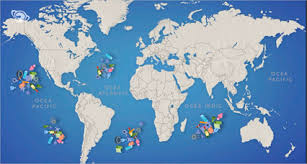 Illes de plàsticComptem els nostres residus:Al llarg d’una setmana, estigueu atents als residus que es generen a casa. Us proposem fer un recompte diari dels nous residus generats. Per fer-ho has de separar aquells que ja vas comptar en dies anteriors. Anota les quantitats recollides en una taula com aquesta, has de comptar el nombre d’unitats de cada tipus i anotar-ho cada dia:Analitzem les dades recollides:Un cop recollida la informació en forma de TOTALS setmanals, podem reflexionar sobre els resultats:Fem un gràfic de barres Exemple: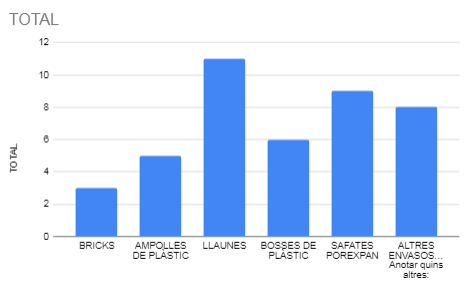 Responem aquestes preguntes:Quin residu és el que més es genera?Quin tipus de residu és el que ocupa més?Quins residus provenen d’aliments o productes de primera necessitat?Quins envasos serien de productes no necessaris?Conclusions:Proposa 3 exemples de coses que podries fer tu o el teu entorn familiar per reduir la generació de residus d’envasos. PROPOSTA 1:PROPOSTA 2:PROPOSTA 3:RESIDUDillunsDimartsDimecresDijousDivendresDissabteDiumengeTOTALBRICKSAMPOLLES DE PLÀSTICLLAUNESBOSSES DE PLÀSTICSAFATES POREXPANALTRES ENVASOS… Anotar quins: